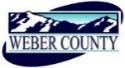 PUBLIC NOTICE is hereby given that the Board of Commissioners of Weber County, Utah will hold a regular commission meeting in Commission Chamber, 2380 Washington Blvd., Ogden, Utah, commencing at 10:00 a.m. on Tuesday, the 10th day of November 2020. This meeting is also available by Zoom: link- https://zoom.us/j/91388985100?pwd=OGRpR3ZyWkd1R0xRREZKNWNMRlZidz09Meeting ID: 913 8898 5100Password: 734021By phone: 1(346)248-7799The agenda for the meeting consists of the following:Welcome- Commissioner FroererB. 	Pledge of Allegiance- Ashley ThomanC.	Invocation- Commissioner FroererD.	Thought of the Day- Commissioner JenkinsE.	Public Comments- (please limit comments to 3 minutes).F.	Consent Items-1.	Request for approval of warrants #3232-3250 and #454415-454558 in the amount of $7,694,115.45.2.	Request for approval of purchase orders in the amount $550,659.30.3.	Request for approval of minutes for the meeting held on November 3, 2020.4.	Request for approval of ACH payment to USBank in the amount of $153,552.16.5.	The Regular Meeting of the County Commission of Weber County scheduled for November 17, 2020 has been canceled. 6.	Request for approval of policy 4.4 – Subrecipient Monitoring.G.	Action Items- 1.	Consideration for adoption of a resolution authorizing the issuance and sale of not more than $14,000,000 aggregate principal amount of Federally Taxable/Convertible to Tax-Exempt Special Assessment Refunding Bonds (Summit Mountain Assessment Area), Series 2020; and related matters.  Presenter:  John Bond2.	Request for approval of a contract by and between Weber County and Ormond Construction Inc. for the Bybee Drive Improvement Project. 	Presenter: Ashley Thoman3.	Request for approval of a $9,600 donation of impact Fees to Trails Foundation of Northern Utah for a concept report and basic engineering on the Eden to Liberty trail connection (Snowcrest to Liberty Park).	Presenter: Sean WilkinsonH.	Commissioner Comments-   I.          Adjourn-CERTIFICATE OF POSTINGThe undersigned duly appointed Executive Coordinator in the County Commission Office does hereby certify that the above notice and agenda were posted as required by law this 9th day of November, 2020.																						_______________________________													Shelly Halacy In compliance with the Americans with Disabilities Act, persons needing auxiliary services for these meetings should call the Weber County Commission Office at 801-399-8405 at least 24 hours prior to the meeting. This meeting is streamed live. Information on items presented can be found by clicking highlighted words at the end of the item.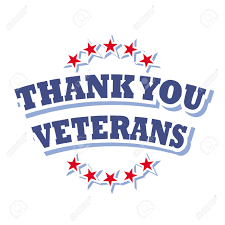 